Cavalry Primary School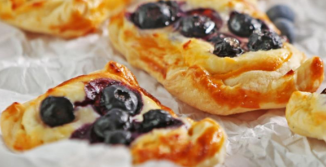 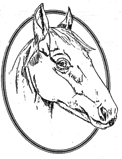 Cookery ClubRecipe CardFruit Pastry Tarts